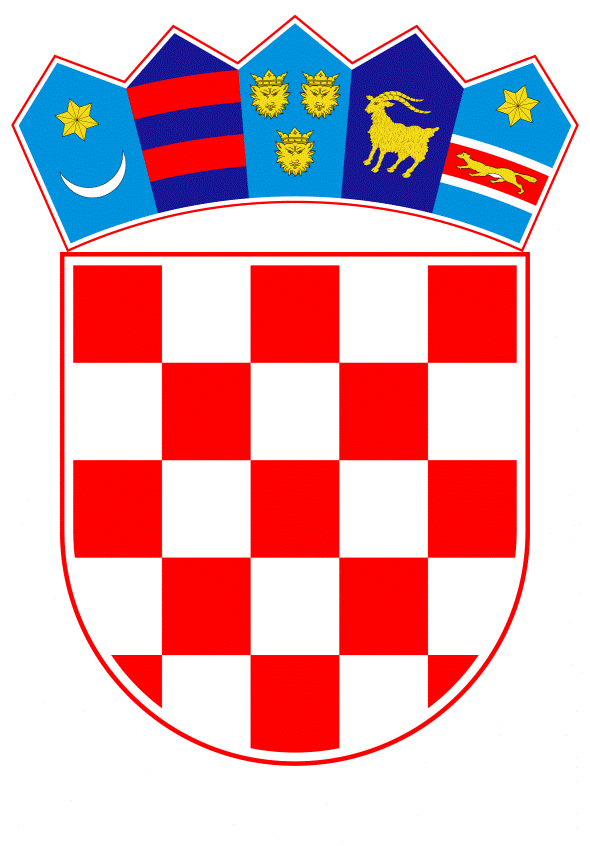 VLADA REPUBLIKE HRVATSKEZagreb, 21. srpnja 2022.______________________________________________________________________________________________________________________________________________________________________________________________________________________________________________________Banski dvori | Trg Sv. Marka 2  | 10000 Zagreb | tel. 01 4569 222 | vlada.gov.hrPRIJEDLOGNa temelju članka 51. stavka 9. Zakona o šumama („Narodne novine“, br. 68/18., 115/18., 98/19., 32/20. i 145/20.) i članka 31. stavka 2. Zakona o Vladi Republike Hrvatske („Narodne novine“, br. 150/11., 119/14., 93/16., 116/18. i 80/22.), Vlada Republike Hrvatske je na sjednici održanoj __. srpnja 2022. donijelaODLUKUo izdvajanju šume i šumskog zemljišta u vlasništvu Republike Hrvatske iz šumskogospodarskog područja Republike Hrvatske u k.o. Brijesta I.			Iz šumskogospodarskog područja Republike Hrvatske izdvajaju se nekretnine označene kao:dio k.č.br. 953/1, pašnjak, upisana u zk.ul.br. 491, u k.o. Brijesta, u zemljišnim knjigama Zemljišnoknjižnog odjela Dubrovnik, Općinskog suda u Dubrovniku, u površini  4607 m2dio k.č.br. 953/1, pašnjak, upisana u zk.ul.br. 491, u k.o. Brijesta, u zemljišnim knjigama Zemljišnoknjižnog odjela Dubrovnik, Općinskog suda u Dubrovniku, u površini 549 m2dio k.č.br. 614, pašnjak, upisana u zk.ul.br. 491, u k.o. Brijesta, u zemljišnim knjigama Zemljišnoknjižnog odjela Dubrovnik, Općinskog suda u Dubrovniku, koji odgovara dijelu k.č.br. 614/1, upisanoj u posjedovni list broj 343 u k.o. Brijesta, Područnog ureda za katastar Dubrovnik, u površini 8234 m2dio k.č.br. 614, pašnjak, upisana u zk.ul.br. 491, u k.o. Brijesta, u zemljišnim knjigama Zemljišnoknjižnog odjela Dubrovnik, Općinskog suda u Dubrovniku, koji odgovara k.č.br. 614/2, pašnjak, upisanoj u posjedovni list broj 343, u k.o. Brijesta, Područnog ureda za katastar Dubrovnik, u površini 2147 m2 idio k.č.br. 614, pašnjak, upisana u zk.ul.br. 491, u k.o. Brijesta, u zemljišnim knjigama Zemljišnoknjižnog odjela Dubrovnik, Općinskog suda u Dubrovniku, koji odgovara k.č.br. 614/3, pašnjak, upisanoj u posjedovni list broj 343 u k.o. Brijesta, Područnog ureda za katastar Dubrovnik, u površini 1946 m2u svrhu realizacije prometnog sustava 1. skupine – „Most kopno - Pelješac“ s pristupnim cestama na D8 i D414.II.		Nekretnine iz točke I. ove Odluke izdvajaju se iz šumskogospodarskog područja Republike Hrvatske bez naknade.III.		Ova Odluka stupa na snagu danom donošenja.KLASA:URBROJ:Zagreb, __. srpnja 2022.                                                                                                         PREDSJEDNIK                                                                                                    mr. sc. Andrej PlenkovićObrazloženjeHrvatske ceste d.o.o. iz Zagreba podnijele su zahtjev za izdvajanjem nekretnina iz šumskogospodarskog područja Republike Hrvatske označenih kao dio k.č.br. 953/1, pašnjak, upisana u zk.ul.br. 491, u k.o. Brijesta, u zemljišnim knjigama Zemljišnoknjižnog odjela Dubrovnik, Općinskog suda u Dubrovniku, u površini  4607 m2, dio k.č.br. 953/1, upisana u zk.ul.br. 491, u k.o. Brijesta, u zemljišnim knjigama Zemljišnoknjižnog odjela Dubrovnik, Općinskog suda u Dubrovniku, u površini 549 m2, dio k.č.br. 614, pašnjak, upisana u zk.ul.br. 491, u k.o. Brijesta, u zemljišnim knjigama Zemljišnoknjižnog odjela Dubrovnik, Općinskog suda u Dubrovniku, koji odgovara dijelu k.č.br. 614/1, upisana u posjedovni list broj 343 u k.o. Brijesta, Područnog ureda za katastar Dubrovnik, u površini 8234 m2, dio k.č.br. 614, pašnjak, upisana u zk.ul.br. 491, u k.o. Brijesta, u zemljišnim knjigama Zemljišnoknjižnog odjela Dubrovnik, Općinskog suda u Dubrovniku, koji odgovara k.č.br. 614/2, pašnjak, upisana u posjedovni list broj 343, u k.o. Brijesta, Područnog ureda za katastar Dubrovnik, u površini 2147 m2 i dio k.č.br. 614, upisana u zk.ul.br. 491, u k.o. Brijesta, u zemljišnim knjigama Zemljišnoknjižnog odjela Dubrovnik, Općinskog suda u Dubrovniku, koji odgovara k.č.br. 614/3, pašnjak, upisana u posjedovni list broj 343 u k.o. Brijesta, Područnog ureda za katastar Dubrovnik, u površini 1946 m2, u svrhu realizacije prometnog sustava 1. skupine – „Most kopno Pelješac“ s pristupnim cestama na D8 i D414 kao dio strateškog investicijskog projekta Cestovne povezanosti s južnom Dalmacijom (CPJD).Vlada Republike Hrvatske je na sjednici održanoj 16. veljače 2017. donijela Odluku o financiranju projekta Cestovna povezanost s Južnom Dalmacijom (CPJD), dok je 13. lipnja 2017. sklopljen ugovor o financiranju navedenog Projekta, čiji su nositelj Hrvatske ceste d.o.o.Ministarstvo gospodarstva, poduzetništva i obrta je 13. lipnja 2019. donijelo Odluku o uvrštenju na Listu strateških projekata kojom je projekt Cestovna povezanost s južnom Dalmacijom (CPJD) uvršten na Listu strateških projekata. Nekretnine iz ove Odluke su prema Očitovanju o statusu katastarskih čestica izdanog od strane trgovačkog društava  Hrvatske šume d.o.o., Uprave šuma Podružnice Split, KLASA: ST/19-01/2924, URBROJ: 15-00-06/01-22-30 od 5. srpnja 2022. obuhvaćene šumskogospodarskim područjem Republike Hrvatske.Odredbom članka 51. stavka 9. Zakona o šumama („Narodne novine“, br.: 68/18., 115/18., 98/19., 32/20. i 145/20.), Vlada Republike Hrvatske može pojedine šume i šumska zemljišta u vlasništvu Republike Hrvatske izdvojiti iz šumskogospodarskog područja za potrebe provedbe strateškog investicijskog projekta od interesa za Republiku Hrvatsku prema posebnom propisu.Nekretnine iz točke I. ove Odluke izdvajaju se iz šumskogospodarskog područja Republike Hrvatske bez naknade sukladno odredbi članka 42. Zakona o cestama, („Narodne novine“, br. 84/11., 22/13., 54/13,. 148/13., 92/14., 110/19. i 144/21.), u slučaju izdvajanja iz šumskogospodarskog područja šuma i šumskog zemljišta u vlasništvu Republike Hrvatske radi građenja, rekonstrukcije i održavanja javnih cesta ne plaća se naknada za prenesena prava propisana zakonom kojim se uređuje gospodarenje šumama.Predlagatelj:Ministarstvo poljoprivrede  Predmet:Prijedlog odluke o izdvajanju šume i šumskog zemljišta u vlasništvu Republike Hrvatske iz šumskogospodarskog područja Republike Hrvatske u k.o. Brijesta 